Tschernobyl – die verseuchten Gebiete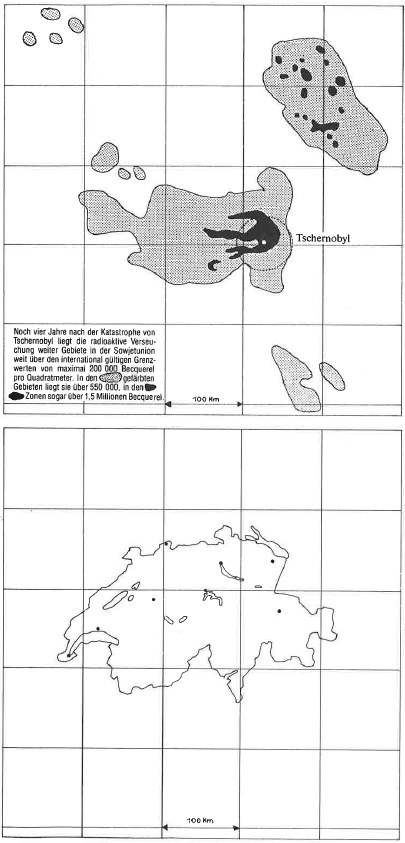 Quelle: PSR/IPPNW